CARTE A IMPRIMER et à plier (coté bleu au recto et côté rouge au verso) Eventuellement , vous pouvez la coller sur une petit cartonnette pour que ça soit plus rigide.A placer dans son coin prière et à relire le soir du jeudi saint notamment.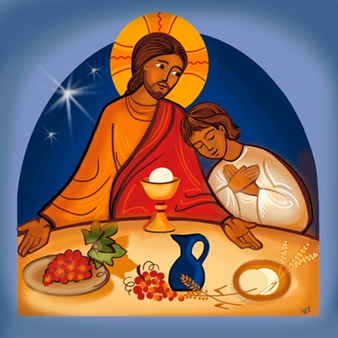 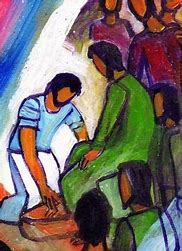 Jésus, je veux t’être fidèle et toujours aller à la messe avec le désir d’être proche de Toi comme saint Jean ce soir-là.Jésus, par ce geste, tu nous invites à nous mettre au service des autres.Aide-moi à toujours garder en mémoire ce que tu as fait ce soir-là à tes apôtres et à faire de même.